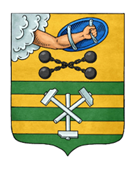 ПЕТРОЗАВОДСКИЙ ГОРОДСКОЙ СОВЕТ23 сессия 29 созываРЕШЕНИЕот 19 декабря 2023 г. № 29/23-359О внесении изменения в Решение Петрозаводского 
городского Совета от 17.12.2021 № 29/5-48 
«О передаче из муниципальной собственности Петрозаводского городского округа имущества в государственную собственность Республики Карелия»В соответствии со статьей 16 Федерального закона от 06.10.2003 
№ 131-ФЗ «Об общих принципах организации местного самоуправления 
в Российской Федерации», частью 11 статьи 154 Федерального закона 
от 22.08.2004 № 122-ФЗ «О внесении изменений в законодательные акты Российской Федерации и признании утратившими силу некоторых законодательных актов Российской Федерации в связи с принятием федеральных законов «О внесении изменений и дополнений в Федеральный закон «Об общих принципах организации законодательных (представительных) и исполнительных органов государственной власти субъектов Российской Федерации» и «Об общих принципах организации местного самоуправления в Российской Федерации», Законом Республики Карелия от 02.10.1995 № 78-ЗРК «О порядке передачи объектов государственной собственности Республики Карелия в муниципальную собственность и порядке передачи объектов муниципальной собственности 
в государственную собственность Республики Карелия», Решением Петрозаводского городского Совета от 11.03.2010 № 26/38-759 
«Об утверждении Положения о порядке управления и распоряжения имуществом, находящимся в муниципальной собственности Петрозаводского городского округа», учитывая обращение Министерства имущественных и земельных отношений Республики Карелия от 08.12.2023 
№ 14268/13.1-18/МИЗО-и, Петрозаводский городской Совет РЕШИЛ:Внести изменение в Решение Петрозаводского городского Совета 
от 17.12.2021 № 29/5-48 «О передаче из муниципальной собственности Петрозаводского городского округа имущества в государственную собственность Республики Карелия», изложив Перечень имущества, предлагаемого к передаче из муниципальной собственности Петрозаводского городского округа в государственную собственность Республики Карелия, в новой редакции согласно приложению к настоящему решению.ПредседательПетрозаводского городского Совета                                             Н.И. Дрейзис